Link to Non-Discrimination Statement – www.usda.gov/non-discrimination-statement                     Breathitt County Schools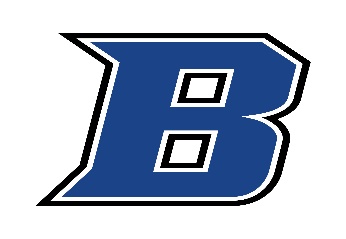           Summer Feeding Update                          Summer Feeding Mobile Routes                                              Monday – Friday from May 24th, 2021 - July 30th, 2021No Feeding on Memorial Day - Monday, May 31stTo place orders or receive information on the Summer Feeding Program call the BCS Bus Garage at 606-666-2339.Orders must be received by 2 PM the day before to be placed on the current day's delivery. Families will only have to call only once to be added to the list. Students will receive lunch for the current day and breakfast for the following day.Site location times are subject to change as numbers change. Note: Daily meals will also be available at Breathitt High School and Sebastian Elementary School from 11am – 12:30pm.   Sebastian Elementary will end feeding on June 30th, but BHS will continue through July 30th. Route # 1Route # 2 Route #3 Route #4